　　　　　　　　　　　　　　　　　　　　　　　のサポートシート診断名　　　　　　　　　　　　　　　　　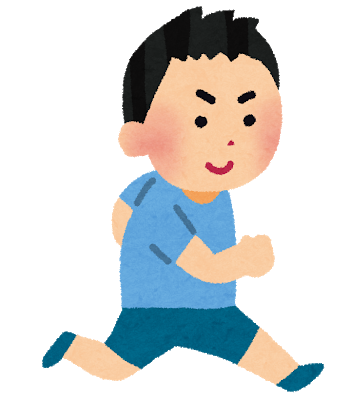 SAMPLE　by　おとのにじ